Segno di un quoziente di polinomiÈ dato il seguente quoziente di polinomi Q(x):Per studiarne il segno basta ricordare che il segno di un quoziente   dipende dal segno del numeratore N e del denominatore D nel modo seguente:Q non ha significato, se D = 0;          Q = 0, se N = 0    e   D ≠ 0;                 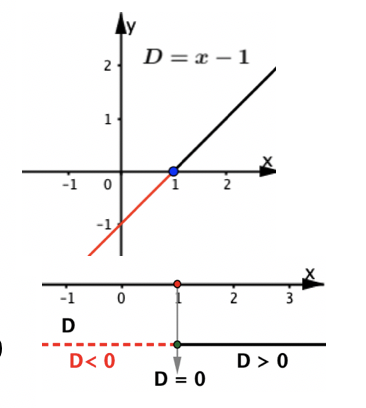 Q > 0, se N e D hanno lo stesso segno;Q < 0, se N e D hanno segno opposto.Ecco i passi da seguire per concludere il procedimento. Studio il segno del binomio di 1° grado D = x – 1 ed ottengo lo schema rappresentato in figura 1.Studio il segno del trinomio di 2° grado N = x2 – 4 ed lo schema rappresentato in figura 2.Riunisco gli schemi in un unico schema per determinare il segno del quoziente Q rappresentato qui sotto.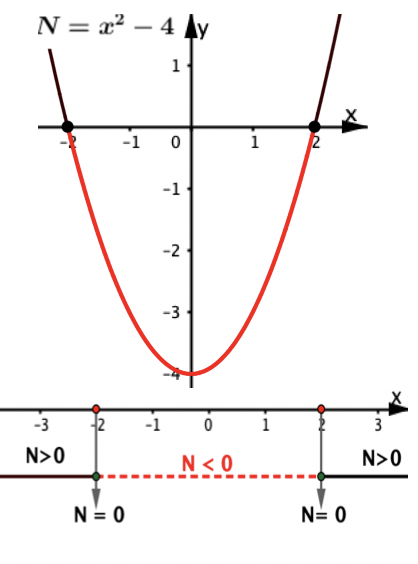 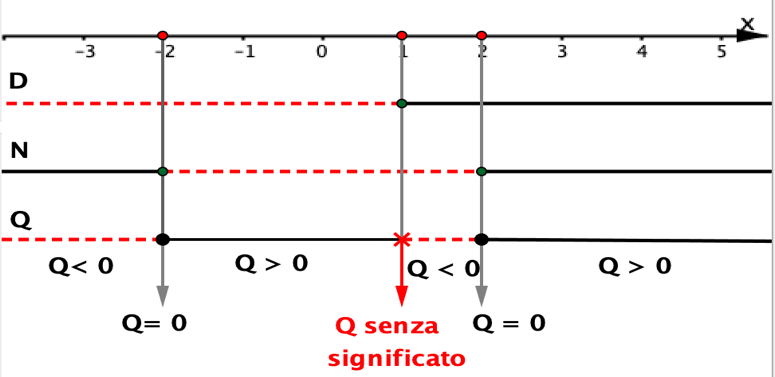 In sintesi trovo:Q senza significato	se x = 1 Q = 0 	se	x = 2 Q > 0	se	 –2 < x < 1	oppure   x > 2Q < 0	se	x < –2	oppure   1 < x < 2L’esempio delinea un procedimento di carattere generale per studiare il segno di un qualunque quoziente di polinomi studio il segno del numeratore N e del denominatore D;per determinare il segno del quoziente Q ricordo che:Q non ha significato, se D = 0;          Q = 0, se N = 0    e   D ≠ 0;                 Q > 0, se N e D hanno lo stesso segno;Q < 0, se N e D hanno segno opposto.ATTIVITA’Studia il segno delle seguenti funzioni che sono quozienti polinomi:     